Sammandrag för Flickor 11 under hösten 2019 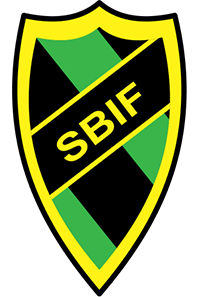 Ett sammandrag är gjort och det blev bra försäljning. Ann-Sofie kommer att förmedla inkomsten till laget. Det blev dock klart att jag varit otydlig. Alla saker som ska levereras till kiosken behöver vara på plats när kiosken öppnar.Arbetsuppgifter17/8 – 3 matcher, 9.00, 10,00 och 11,008/9 – 3 matcher9,00, 10,00 och 11,0021/9  – 2 matcher, 10,00 och 11,00kaffemuggar, mjölk 2 liter, servetter, (om det behövs?)Veronica (Bea)Veronica (Bea)Veronica (Bea)Växelkassa och swishAnn-Sofie fixar växlekassa och swishAnn-Sofie fixar växlekassa och swish.Ann-Sofie fixar växlekassa och swishtoaströr 2 stycken1.Daniel (Tove)2. Ann-Sofie (Cornelia)1. Daniel (Tove)Reserv om det behövs; Tomas (Cornelia)1.Klara (Minna)bakverk ca 30 bitar1. Veronica (Saga D)2. Vera K (Lena K)3. Karima (Emma)4. Anna E (Natalie)1. Karima (Emma)2. Maria (Alice)3.1. Frida Backlund (Tilda)2. Anna E (Natalie)dricka (festis/läsk) 30 st1. Tilde B (Stefan)2. Johanna H (Selma)3. Anna E (Natalie)1. Tilda Backlund2. Tilde B (Stefan)1. Tilde B (Stefan)Kaffepaket 2 st1. Maria Lundberg (Signe)2. Sanna Nylander (Ebba)1. Thomas (Cornelia)2. Kajsa LarssonHanna Rolinderspelarfika (frukt och saft)Anna EmanuelzLillyIndra P (Roger)Stå i kiosken första passet 8,30 – 10,151. Jonas K2.Veronica Bergman1. Karin (Sofie)2. Poppy1. Malin (Ida- Marie)2. Emma (Tilda)Det är bara två matcher så då står ni hela passet.Stå i kiosken andra passet (10,15 – 12,00 ca) 1.Karima (Emma)2.Maria (Alice L)1. Stefan (Alice S)2. Bianca (Karin och Tobias)MatchvärdarAnton (Slla-karin)Tilda Linsen (emma)